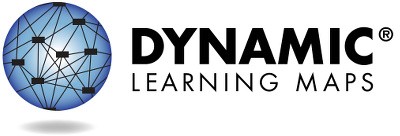 مجموعی نتائجگریڈ 5 انگلش لینگویج آرٹس طلباء کو 10 بنیادی عناصر سے متعلق 50 مہارتوں میں اپنی کامیابیاں دکھانے کا موقع دیتا ہے۔ [طالب علم کا نام] نے بہار 2023 کے دوران ان 50 مہارتوں میں سے __ میں عبور حاصل کیا ہے۔ مجموعی طور پر، [طالب علم کا نام] کی انگلش لینگویج آرٹس میں مہارت کارکردگی کے چار زمروں میں سے _____ میں آتی ہے: _______________۔ [طالب علم کا نام] نے جن مخصوص مہارتوں میں عبور حاصل کیا ہے اور نہیں کیا ہے [طالب علم کا نام] کے لرننگ پروفائل میں موجود ہیں۔اُبھرتا ہوا	ہدف کے قریب	ہدف پر	اعلیٰ درجے پرمخصوص میدانعمودی لکیروں والے گراف مخصوص میدان میں حاصل ہونے والی مہارت کے فیصد کا خلاصہ ظاہر کرتے ہیں۔ معیار کے مطابق مختلف سطحوں پر مواد کی دستیابی کی وجہ سے تمام طلباء سبھی مہارتوں کا امتحان نہیں لیتے ہیں۔__%5 مہارتوں میں سے __ میں عبور حاصل کیاELA.C1.1: متن کے اہم عناصر کا تعین کریںELA.C1.2: متن کی تفہیم تیار کریں	__%25 مہارتوں میں سے __ پر عبور حاصل کیاصفحہ 1 از 2وسائل سمیت مزید معلومات کے لئے، براہ کرم https://dynamiclearningmaps.org/states ملاحظہ کریں۔c یونیورسٹی آف کنساس۔ جملہ حقوق محفوظ ہیں۔ صرف تعلیمی مقاصد کے لئے۔ اجازت کے بغیر تجارتی یا دیگر مقاصد کے لئے استعمال نہیں کیا جا سکتا۔ “Dynamic Learning Maps” یونیورسٹی آف کنساس کا ٹریڈ مارک ہے۔کارکردگی کی پروفائل، جاری ہے__%10 مہارتوں میں سے __ پر عبور حاصل کیاELA.C2.1: بات چیت کے لیے تحریر کا استعمال کریں    +اس مخصوص میدان میں عناصر کی جانچ نہیں کی گئی۔مخصوص میدان میں شامل ہر ایک بنیادی عنصر پر [طالب علم کا نام] کی کارکردگی کے بارے میں مزید معلومات لرننگ پروفائل میں موجود ہیں۔وسائل سمیت مزید معلومات کے لئے، براہ کرم https://dynamiclearningmaps.org/states ملاحظہ کریں۔	صفحہ 2 از 25ویں جماعت کے انگلش لینگویج آرٹس کے بنیادی عناصر میں طالب علم کی کارکردگی کا خلاصہ ذیل میں دیا گیا ہے۔ یہ معلومات ان تمام DLM ٹیسٹوں پر مبنی ہیں جو [طالب علم کا نام] نے بہار 2023 کے دوران لئے تھے۔ [طالب علم کا نام] کا جائزہ 5ویں جماعت میں متوقع 10 میں سے __ بنیادی عناصر اور 4 میں سے __ مخصوص میدانوں میں لیا گیا تھا۔تشخیص کے دوران کسی سطح پر مہارت کا مظاہرہ کرنے کا مطلب ہے کہ بنیادی عنصر میں تمام سابقہ سطحوں پر مہارت حاصل ہے۔ یہ جدول ظاہر کرتا ہے کہ آپ کے بچے نے تشخیص میں کن مہارتوں کا مظاہرہ کیا ہے اور ان مہارتوں کا موازنہ گریڈ لیول کی توقعات سے کیسے ہوتا ہے۔اس سال جن درجوں پر عبور حاصل کیااس بنیادی عنصر پر مہارت کا کوئی ثبوت نہیں ہےبنیادی عنصر کا ٹیسٹ نہیں لیا گیاصفحہ 1 از 2اس رپورٹ کا مقصد یہ ہے کہ تدریسی منصوبہ بندی کے عمل میں ثبوت کے ایک ذریعہ کے طور پر کام آئے۔ نتائج صرف سال کے موسم بہار کے جائزے کے آخر میں چیزوں کے جوابات پر مبنی ہیں۔ چونکہ آپ کا بچہ ترتیبات میں علم اور مہارت کا مختلف انداز میں مظاہرہ کر سکتا ہے، اس لئے یہاں دکھائے گئے تخمینی مہارت کے نتائج شاید اس بات کی پوری طرح نمائندگی نہ کریں کہ آپ کا بچہ کیا جانتا ہے اور کیا کر سکتا ہے۔وسائل سمیت مزید معلومات کے لئے، براہ کرم https://dynamiclearningmaps.org/states ملاحظہ کریں۔ c یونیورسٹی آف کنساس۔ جملہ حقوق محفوظ ہیں۔ صرف تعلیمی مقاصد کے لئے۔ اجازت کے بغیر تجارتی یا دیگر مقاصد کے لئے استعمال نہیں کیا جا سکتا۔ “Dynamic Learning Maps” یونیورسٹی آف کنساس کا ٹریڈ مارک ہے۔اس سال جن درجوں پر عبور حاصل کیااس بنیادی عنصر پر مہارت کا کوئی ثبوت نہیں ہےبنیادی عنصر کا ٹیسٹ نہیں لیا گیاصفحہ 2 از 2وسائل سمیت مزید معلومات کے لئے، براہ کرم https://dynamiclearningmaps.org/states ملاحظہ کریں۔مہارت کے درجے کا اندازہمہارت کے درجے کا اندازہمہارت کے درجے کا اندازہمہارت کے درجے کا اندازہمہارت کے درجے کا اندازہمہارت کے درجے کا اندازہمہارت کے درجے کا اندازہمخصوص میدانبنیادی عنصر1234 (ہدف)5ELA.C1.1ELA.EE.RL.5.1اشیاء کے ناموں کو سمجھیںایک مانوس کہانی میں اہم واقعات کی نشاندہی کریںکرداروں، ترتیب اور اہم واقعات کی شناخت کریںایسے الفاظ کی نشاندہی کریں جو واضح سوالات کا جواب دیتے ہیںواضح سوالات کا جواب دینے والی تفصیلات کی نشاندہی کریںELA.C1.2ELA.EE.RL.5.6مانوس لوگوں، اشیاء، مقامات، یا واقعات کی نشاندہی کریںکردار کے اعمال کی شناخت کریںبیان کرنے والے کی نشاندہی کریںبیان کرنے والے کے نقطہ نظر کی شناخت کریںبیان کرنے والے کے احساسات یا خیالات کی نشاندہی کریںELA.C1.2ELA.EE.RI.5.2مانوس لوگوں، اشیاء، مقامات، یا واقعات کی نشاندہی کریںایک مانوس متن کے لیے اشکال کی نشاندہی کریںمعلوماتی متن میں ٹھوس تفصیلات کی نشاندہی کریںمعلوماتی متن میں مضمر مرکزی خیال کی شناخت کریںمرکزی خیال کی حمایت کرنے والی اہم تفصیلات کی نشاندہی کریںELA.C1.2ELA.EE.RI.5.4مانوس لوگوں، اشیاء، مقامات، یا واقعات کی نشاندہی کریںالفاظ کے حقیقی دنیا میں استعمال کی نشاندہی کریںغیر مبہم لفظ کے معنی کی نشاندہی کریںڈومین سے متعلق مخصوص الفاظ/جملوں کو معنی تفویض کریںلفظ کے انتخاب کو متن کے معنی کے ساتھ جوڑیںمہارت کے درجے کا اندازہمہارت کے درجے کا اندازہمہارت کے درجے کا اندازہمہارت کے درجے کا اندازہمہارت کے درجے کا اندازہمہارت کے درجے کا اندازہمہارت کے درجے کا اندازہمخصوص میدانبنیادی عنصر1234 (ہدف)5ELA.C1.2ELA.EE.RI.5.8ایک جیسے کو پہچانیںٹھوس تفصیلات کے درمیان تعلقات کی نشاندہی کریںمعلوماتی متن میں متعلقہ نکات کی نشاندہی کریںنکات اور معاون وجوہات کے درمیان تعلق کی نشاندہی کریںمتن کے معاون نکات کی نشاندہی کریںELA.C1.2ELA.EE.L.5.4.aاشیاء کی نشاندہی کریںالفاظ کے معنی کی نشاندہی کریںالفاظ کی تعریف کی نشاندہی کریںجملے کے سیاق و سباق کا استعمال کرتے ہوئے غیرموجود الفاظ کی نشاندہی کریںمتن کے سیاق و سباق کا استعمال کرتے ہوئے غیرموجود الفاظ کی نشاندہی کریںELA.C1.3ELA.EE.RL.5.9اشیاء کے ناموں کو سمجھیںوضاحتی خصوصیات اور الفاظ کی نشاندہی کریںایک کردار کے اعمال اور ان سے وابستہ نتائج کی نشاندہی کریںحکایات کا موازنہ کریںملتے جلتے متن کے درمیان مماثلت اور فرق کی نشاندہی کریںELA.C1.3ELA.EE.RI.5.3اشیاء کے ناموں کو سمجھیںوضاحتی خصوصیات اور الفاظ کی نشاندہی کریںمعلوماتی تحریر میں ٹھوس تفصیل کی نشاندہی کریںاہم تفصیلات کا موازنہ کریںمتن کی تفصیلات کا موازنہ کریں اور فرق کو ظاہر کریںELA.C2.1ELA.EE.W.5.2.bلوگوں، اشیاء، مقامات اور واقعات کی نشاندہی کریںوضاحتی الفاظ کی نشاندہی کریںذاتی تجربات سے متعلق تفصیلات کی نشاندہی کریںکسی موضوع سے متعلق حقائق اور تفصیلات فراہم کریںکسی موضوع کے بارے میں ایک یا زیادہ حقائق یا تفصیلات لکھیںELA.C2.1ELA.EE.W.5.2.aدو اشیاء کے درمیان انتخاب کی نشاندہی کریںWh- سوالات کی سمجھ کا مظاہرہ کریںکسی موضوع کے بارے میں حقائق اور تفصیلات لکھیںکسی موضوع کے بارے میں معلومات متعارف کروائیں اور دوسروں تک پہنچائیںکسی موضوع کے بارے میں معلومات متعارف کروائیں اور لکھیں